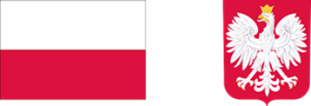 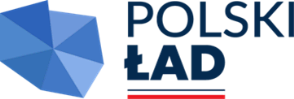 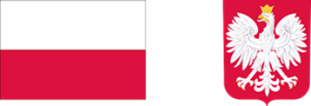 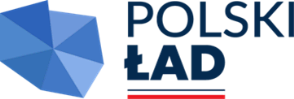 Załącznik Nr 1 do Zapytania ofertowego nr 1/2024FORMULARZ OFERTOWYDANE DOTYCZĄCE ZAMAWIAJĄCEGO.Parafia Rzymskokatolicka pw. Narodzenia św. Jana Chrzciciela w Brzeźnicy, 
ul. Wałowa 3, 39-207 Brzeźnica.Oświadczamy pod groźbą odpowiedzialności karnej, iż załączone do oferty dokumenty opisują rzetelnie stan faktyczny, aktualny na dzień otwarcia ofert (art. 233 k.k.).Klauzula informacyjna dotycząca RODOZgodnie z art. 13 ust. 1 i 2 rozporządzenia Parlamentu Europejskiego i Rady (UE) 2016/679 z dnia 27 kwietnia 2016 r. 
w sprawie ochrony osób fizycznych w związku z przetwarzaniem danych osobowych i w sprawie swobodnego przepływu takich danych oraz uchylenia dyrektywy 95/46/WE (ogólne rozporządzenie o ochronie danych) (Dz. Urz. UE L 119 
z 04.05.2016, str. 1), dalej „RODO”, informuję, że:1. Parafia Rzymskokatolicka pw. Narodzenia św. Jana Chrzciciela z siedzibą: ul. Wałowa 3, 39-207 Brzeźnica jest administratorem Pani/Pana danych osobowych.2. Do kontaktu służy następujący adres email: parafiabrzeznicadebicka@gmail.com3. Pani/Pana dane osobowe przetwarzane są w następujących celach:a) uzyskania dotacji Gminy Dębica dofinansowanej ze środków Rządowego Funduszu Polski Ład w ramach Rządowego Programu Odbudowy Zabytków na realizację inwestycji będącej przedmiotem zamówienia,b) podjęcia działań w celu zawarcia i wykonania umowy, której Pani/Pan jest stroną,c) obsługi, dochodzenia i obrony w razie zaistnienia wzajemnych roszczeń.4. Podstawą prawną przetwarzania przez Parafię Rzymskokatolicką pw. Narodzenia św. Jana Chrzciciela w Brzeźnicy Pani/Pana danych osobowych w celu wskazanym w ust. 3 powyżej jest:a) podjęcie działań w celu zawarcia i wykonania umowy (zgodnie z art. 6 ust. 1 lit. b RODO), której Pani/Pan jest stroną; b) wypełnianie obowiązków prawnych (zgodnie z art. 6 ust. 1 lit. c) RODO) związanych z płaceniem podatków, w tym prowadzenie i przechowywanie ksiąg podatkowych i dokumentów związanych z prowadzeniem ksiąg podatkowych oraz przechowywanie dowodów księgowych. Podstawą prawną przetwarzania danych są obowiązki prawne wynikające 
z przepisów podatkowych (Ordynacja podatkowa, ustawa o podatku od towarów i usług, ustawa o podatku dochodowym od osób prawnych) oraz z przepisów o rachunkowości (ustawa o rachunkowości).c) prawnie usprawiedliwiony interes Parafii Rzymskokatolickiej pw. Narodzenia św. Jana Chrzciciela w Brzeźnicy (zgodnie z art. 6. ust. 1 lit. f RODO) – w celu obsługi, dochodzenia i obrony w razie zaistnienia wzajemnych roszczeń;5. Pani/Pana dane osobowe mogą być ujawniane przez Parafię Rzymskokatolicką pw. Narodzenia św. Jana Chrzciciela 
w Brzeźnicy podmiotom z nim współpracującym (odbiorcom), w szczególności podmiotom świadczącym usługi fakturowania, rozliczania należności, doręczania korespondencji i przesyłek, prawne, windykacyjne, archiwizacji.6. Pani/Pana dane osobowe przetwarzane są przez okres obowiązywania umowy, a także do czasu wygaśnięcia wzajemnych roszczeń wynikających z tej umowy. 7. Podanie danych osobowych było i jest niezbędne do zawarcia i wykonania umowy.8. Przysługują Pani/Pan prawa związane z przetwarzaniem danych osobowych:- prawo dostępu do treści swoich danych, - prawo do sprostowania danych osobowych, prawo usunięcia danych osobowych, - prawo do ograniczenia przetwarzania danych osobowych, - prawo do przenoszenia danych, tj. prawo otrzymania od Parafii Rzymskokatolickiej pw. Narodzenia św. Jana Chrzciciela w Brzeźnicy danych osobowych, w ustrukturyzowanym, powszechnie używanym formacie informatycznym nadającym się do odczytu maszynowego. Może Pan/Pani przesłać te dane innemu administratorowi danych lub zażądać, aby Parafia pw. Narodzenia św. Jana Chrzciciela w Brzeźnicy przesłała dane do innego administratora. Jednakże Parafia Rzymskokatolicka pw. Narodzenia św. Jana Chrzciciela w Brzeźnicy zrobi to, tylko jeśli takie przesłanie jest technicznie możliwe. Prawo do przenoszenia danych osobowych przysługuje tylko co do tych danych przetwarzanych na podstawie umowy z Panią/Panem,- prawo wniesienia sprzeciwu – w przypadkach, kiedy Parafia Rzymskokatolicka pw. Narodzenia św. Jana Chrzciciela 
w Brzeźnicy przetwarza Pani/Pana dane osobowe na podstawie swojego prawnie uzasadnionego interesu; sprzeciw można wyrazić ze względu na szczególną sytuację na adres poczty elektronicznej: parafiabrzeznicadebicka@gmail.com lub adres siedziby.9. Przysługuje Pani/Panu prawo do wniesienia skargi do Prezesa Urzędu Ochrony Danych Osobowych.                                           					      ………………...............................................                                                                                       			   [data i podpis osoby informowanej/Wykonawcy]B. DANE WYKONAWCY.1.Nazwa albo imię i nazwisko Wykonawcy:..........................................................................................................................................................................................................................................................................................................................……………………………………………………………………………………………………………………….…………………………..……Siedziba albo miejsce zamieszkania i adres Wykonawcy:..........................................................................................................................................................................................................................................................................................................................NIP           …………………………….……..………..….……        REGON    .....................................................KRS/CEIDG ..………………………………………………        Dane teleadresowe na które należy przekazywać korespondencję związaną z niniejszym postępowaniem: Adres do korespondencji: ………………………………………………..……………………………..…………………….....numer telefonu: ……….………....................., e-mail: …………………………….………………........Osoba upoważniona do reprezentacji Wykonawcy/-ów i podpisująca ofertę:..................................................................................................................................................Osoba odpowiedzialna za kontakty z Zamawiającym: ...............................................................................................................................................................C. OFEROWANY PRZEDMIOT ZAMÓWIENIA.Odpowiadając na Zapytanie ofertowe pn.: „KONSERWACJA PROSPEKTU ORGANOWEGO 
Z KOŚCIOŁA PARAFIALNEGO W BRZEŹNICY”.Zobowiązuję/zobowiązujemy się do wykonania zamówienia w zakresie objętym Zapytaniem ofertowym za cenę ryczałtową:cena całkowita netto........................................................... złpodatek VAT ……… %, .......................................................... zł.cena całkowita brutto ................................................................................. zł(słownie brutto: ............................................................................................................zł).          Zaoferowana powyżej cena stanowi wynagrodzenie ryczałtowe.Termin realizacji zamówienia: Termin realizacji zamówienia: do 31.10.2024 r.Oświadczamy, że udzielamy gwarancji i rękojmi na wykonany przedmiot zamówienia 
na warunkach określonych w projektowanych postanowieniach umowy na okres określony 
w Zapytaniu ofertowym.D. OŚWIADCZENIE DOTYCZĄCE POSTANOWIEŃ TREŚCI ZAPYTANIA.Oświadczam, że:   Cena obejmuje wynagrodzenie za wszystkie obowiązki przyszłego Wykonawcy, niezbędne dla zrealizowania przedmiotu umowy.Zapoznałem się z Zapytaniem ofertowym wraz z załącznikami i nie wnoszę zastrzeżeń oraz zdobyłem konieczne informacje do przygotowania oferty. Jestem /jesteśmy/ uprawniony /uprawnieni/ do występowania w obrocie prawnym. posiadam/y polisę OC firmy na kwotę ………………………...… zł;Posiadam/posiadamy/niezbędną wiedzę, doświadczenie oraz pracowników zdolnych do wykonania zamówienia.  Uważamy się za związanych niniejszą ofertą przez okres wskazany w Zapytaniu ofertowym.   E. ZOBOWIĄZANIE W PRZYPADKU PRZYZNANIA ZAMÓWIENIA.Oświadczamy, że akceptujemy Projekt umowy stanowiący załącznik do Zapytania ofertowego i zobowiązujemy się, w przypadku wybrania naszej oferty, do zawarcia umowy 
o zaproponowanej treści.Osobami uprawnionymi do merytorycznej współpracy i koordynacji w wykonywaniu zadania ze strony Wykonawcy są:………………………………………………..………………………………………………………..……………………...……….……nr telefonu ………….………………………...……e-mail: ……………………………………………..…F. SPIS TREŚCI.Oferta została złożona na ....... stronach podpisanych i kolejno ponumerowanych 
od nr ....... do nr ........Integralną część oferty stanowią następujące dokumenty:................................................................................................................................................................................................................................................................................................................................................................................................................................................................................................................................................................................................................................................................................................................................................................................................................................................................................................................................................................................................................................................................................................................................................................................................................................................…………………………………………    (miejscowość i data)           …………………………………………………………….……………………                                   (podpis Wykonawcy lub Pełnomocnika)